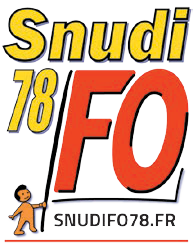                                                                                                                 Tél: 01 39 51 23 94 / 06 30 90 85 20 Mél: 78snudifo@gmail.comMa qualité de syndiqué(e) me permettra de recevoir toutes les informations diffusées par le SNUDI-FO  d’être prévenu(e) par les délégués du personnel du SNUDI-FO pour tout ce qui concerne mon déroulement de carrière (Promotions, Changement de corps, Permutations nationales, Mouvement départemental, Stages, ...) et d’être soutenu pour la défense de mes droits. En tant qu’adhérent Force Ouvrière, je recevrai ma carte annuelle  et les timbres correspondant à ma catégorie.Envoyer bulletin + chèque(s) à :     SNUDI-FO 78,  4 place de Touraine 78000 Versailles Les informations recueillies sur ce formulaire sont enregistrées dans un fichier informatisé par le syndicat SNUDIFO78. Elles sont conservées pendant la durée de votre adhésion plus une période de 3 ans et sont destinées à la direction de la communication de FO conformément à la loi « informatique et libertés », vous pouvez exercer votre droit d'accès aux données vous concernant et les faire rectifier en nous contactant : 78snudifo@gmail.comNOM : NOM : NOM : NOM : Prénom :Prénom :Prénom :Prénom :Nom de jeune fille : Nom de jeune fille : Nom de jeune fille : Nom de jeune fille : Date de naissance :Date de naissance :Date de naissance :Date de naissance :Adresse personnelle :Adresse personnelle :Adresse personnelle :Adresse personnelle :Adresse personnelle :Adresse personnelle :Adresse personnelle :Adresse personnelle :Code postal :Code postal :Code postal :Code postal :Ville : Ville : Ville : Ville : Tel fixe :Tel fixe :Tel fixe :Tel fixe :Tel portable :Tel portable :Tel portable :Tel portable :email :email :email :email :email :email :email :email :Établissement :Établissement :Établissement :Établissement :Établissement :Établissement :Établissement :Établissement :Code postal :Code postal :Code postal :Code postal :Ville : Ville : Ville : Ville :  Instituteurs Instituteurs P.E. P.E. P.E. Hors Classe P.E. Hors Classe Classe exceptionnelle Classe exceptionnelle Dir. Adj. Adj. Brig. ZIL Rased Rased PEMF PSY CPC CPC PES Contractuel AESH, EVS, CUI AESH, EVS, CUI RetraitéA titre :  Provisoire	 DéfinitifA titre :  Provisoire	 DéfinitifA titre :  Provisoire	 DéfinitifA titre :  Provisoire	 DéfinitifA titre :  Provisoire	 DéfinitifA titre :  Provisoire	 DéfinitifA titre :  Provisoire	 DéfinitifA titre :  Provisoire	 DéfinitifPlein Temps Temps partiel : …….%Échelon actuel ……………depuis le : ….. / ..…/…..Syndiqué(e) au SNUDI-FO en 2020    Oui  Non  1ère adhésion au SNUDI-FO  Oui  Non  1ère adhésion au SNUDI-FO  Oui  Non  Date et signature :  Date et signature :  Montant  de la cotisation: ………………………………  €Le paiement peut être fractionné en plusieurs chèques à l’ordre de Snudi FO 78( le dernier étant encaissé mi-décembre 2021)en 	........ versements.COTISATIONS SYNDICALES    2021(66% déductibles de vos impôts sur les revenus de 2021 ou en crédit d’impôts si non imposable)EXEMPLE : cotisation nette annuelle pour un PE au 6ème échelon : 162€ - (162€ x 66%) = 162€-106€ = 56€            COTISATIONS SYNDICALES    2021(66% déductibles de vos impôts sur les revenus de 2021 ou en crédit d’impôts si non imposable)EXEMPLE : cotisation nette annuelle pour un PE au 6ème échelon : 162€ - (162€ x 66%) = 162€-106€ = 56€            COTISATIONS SYNDICALES    2021(66% déductibles de vos impôts sur les revenus de 2021 ou en crédit d’impôts si non imposable)EXEMPLE : cotisation nette annuelle pour un PE au 6ème échelon : 162€ - (162€ x 66%) = 162€-106€ = 56€            COTISATIONS SYNDICALES    2021(66% déductibles de vos impôts sur les revenus de 2021 ou en crédit d’impôts si non imposable)EXEMPLE : cotisation nette annuelle pour un PE au 6ème échelon : 162€ - (162€ x 66%) = 162€-106€ = 56€            COTISATIONS SYNDICALES    2021(66% déductibles de vos impôts sur les revenus de 2021 ou en crédit d’impôts si non imposable)EXEMPLE : cotisation nette annuelle pour un PE au 6ème échelon : 162€ - (162€ x 66%) = 162€-106€ = 56€            COTISATIONS SYNDICALES    2021(66% déductibles de vos impôts sur les revenus de 2021 ou en crédit d’impôts si non imposable)EXEMPLE : cotisation nette annuelle pour un PE au 6ème échelon : 162€ - (162€ x 66%) = 162€-106€ = 56€            COTISATIONS SYNDICALES    2021(66% déductibles de vos impôts sur les revenus de 2021 ou en crédit d’impôts si non imposable)EXEMPLE : cotisation nette annuelle pour un PE au 6ème échelon : 162€ - (162€ x 66%) = 162€-106€ = 56€            COTISATIONS SYNDICALES    2021(66% déductibles de vos impôts sur les revenus de 2021 ou en crédit d’impôts si non imposable)EXEMPLE : cotisation nette annuelle pour un PE au 6ème échelon : 162€ - (162€ x 66%) = 162€-106€ = 56€            COTISATIONS SYNDICALES    2021(66% déductibles de vos impôts sur les revenus de 2021 ou en crédit d’impôts si non imposable)EXEMPLE : cotisation nette annuelle pour un PE au 6ème échelon : 162€ - (162€ x 66%) = 162€-106€ = 56€            COTISATIONS SYNDICALES    2021(66% déductibles de vos impôts sur les revenus de 2021 ou en crédit d’impôts si non imposable)EXEMPLE : cotisation nette annuelle pour un PE au 6ème échelon : 162€ - (162€ x 66%) = 162€-106€ = 56€            COTISATIONS SYNDICALES    2021(66% déductibles de vos impôts sur les revenus de 2021 ou en crédit d’impôts si non imposable)EXEMPLE : cotisation nette annuelle pour un PE au 6ème échelon : 162€ - (162€ x 66%) = 162€-106€ = 56€            COTISATIONS SYNDICALES    2021(66% déductibles de vos impôts sur les revenus de 2021 ou en crédit d’impôts si non imposable)EXEMPLE : cotisation nette annuelle pour un PE au 6ème échelon : 162€ - (162€ x 66%) = 162€-106€ = 56€            COTISATIONS SYNDICALES    2021(66% déductibles de vos impôts sur les revenus de 2021 ou en crédit d’impôts si non imposable)EXEMPLE : cotisation nette annuelle pour un PE au 6ème échelon : 162€ - (162€ x 66%) = 162€-106€ = 56€            COTISATIONS SYNDICALES    2021(66% déductibles de vos impôts sur les revenus de 2021 ou en crédit d’impôts si non imposable)EXEMPLE : cotisation nette annuelle pour un PE au 6ème échelon : 162€ - (162€ x 66%) = 162€-106€ = 56€            COTISATIONS SYNDICALES    2021(66% déductibles de vos impôts sur les revenus de 2021 ou en crédit d’impôts si non imposable)EXEMPLE : cotisation nette annuelle pour un PE au 6ème échelon : 162€ - (162€ x 66%) = 162€-106€ = 56€            COTISATIONS SYNDICALES    2021(66% déductibles de vos impôts sur les revenus de 2021 ou en crédit d’impôts si non imposable)EXEMPLE : cotisation nette annuelle pour un PE au 6ème échelon : 162€ - (162€ x 66%) = 162€-106€ = 56€            COTISATIONS SYNDICALES    2021(66% déductibles de vos impôts sur les revenus de 2021 ou en crédit d’impôts si non imposable)EXEMPLE : cotisation nette annuelle pour un PE au 6ème échelon : 162€ - (162€ x 66%) = 162€-106€ = 56€            COTISATIONS SYNDICALES    2021(66% déductibles de vos impôts sur les revenus de 2021 ou en crédit d’impôts si non imposable)EXEMPLE : cotisation nette annuelle pour un PE au 6ème échelon : 162€ - (162€ x 66%) = 162€-106€ = 56€            PROF. DES ÉCOLES  Échelons3445566778910114eHC5eHC6eHCCl.ExAdjoint, chargé d’école132142142150150162162173173184197211226260  268278308Spécialisés: ASH, PEMF, CPC144144152152164164175175188200214229261 	271281311Directeur 2/4 classes147147155155166166177177189202216230262272282312Directeur 5/9 classes151151159159170170181181192205220234266276286316Directeur 10 classes et +155155162162174174181181195208223237269279289319INSTITUTEURS                                ÉchelonsINSTITUTEURS                                ÉchelonsINSTITUTEURS                                Échelons9910101111Couple au SNUDI-FO :Réduction de 25% sur la plus petite cotisation.Enseignant à temps partiel : Appliquer le pourcentage à la cotisation.Couple au SNUDI-FO :Réduction de 25% sur la plus petite cotisation.Enseignant à temps partiel : Appliquer le pourcentage à la cotisation.Couple au SNUDI-FO :Réduction de 25% sur la plus petite cotisation.Enseignant à temps partiel : Appliquer le pourcentage à la cotisation.Couple au SNUDI-FO :Réduction de 25% sur la plus petite cotisation.Enseignant à temps partiel : Appliquer le pourcentage à la cotisation.Couple au SNUDI-FO :Réduction de 25% sur la plus petite cotisation.Enseignant à temps partiel : Appliquer le pourcentage à la cotisation.Couple au SNUDI-FO :Réduction de 25% sur la plus petite cotisation.Enseignant à temps partiel : Appliquer le pourcentage à la cotisation.Couple au SNUDI-FO :Réduction de 25% sur la plus petite cotisation.Enseignant à temps partiel : Appliquer le pourcentage à la cotisation.Couple au SNUDI-FO :Réduction de 25% sur la plus petite cotisation.Enseignant à temps partiel : Appliquer le pourcentage à la cotisation.Couple au SNUDI-FO :Réduction de 25% sur la plus petite cotisation.Enseignant à temps partiel : Appliquer le pourcentage à la cotisation.Adjoint, chargé d’écoleAdjoint, chargé d’écoleAdjoint, chargé d’école157157167167184184Couple au SNUDI-FO :Réduction de 25% sur la plus petite cotisation.Enseignant à temps partiel : Appliquer le pourcentage à la cotisation.Couple au SNUDI-FO :Réduction de 25% sur la plus petite cotisation.Enseignant à temps partiel : Appliquer le pourcentage à la cotisation.Couple au SNUDI-FO :Réduction de 25% sur la plus petite cotisation.Enseignant à temps partiel : Appliquer le pourcentage à la cotisation.Couple au SNUDI-FO :Réduction de 25% sur la plus petite cotisation.Enseignant à temps partiel : Appliquer le pourcentage à la cotisation.Couple au SNUDI-FO :Réduction de 25% sur la plus petite cotisation.Enseignant à temps partiel : Appliquer le pourcentage à la cotisation.Couple au SNUDI-FO :Réduction de 25% sur la plus petite cotisation.Enseignant à temps partiel : Appliquer le pourcentage à la cotisation.Couple au SNUDI-FO :Réduction de 25% sur la plus petite cotisation.Enseignant à temps partiel : Appliquer le pourcentage à la cotisation.Couple au SNUDI-FO :Réduction de 25% sur la plus petite cotisation.Enseignant à temps partiel : Appliquer le pourcentage à la cotisation.Couple au SNUDI-FO :Réduction de 25% sur la plus petite cotisation.Enseignant à temps partiel : Appliquer le pourcentage à la cotisation.Spécialisés: ASH, PEMF, CPCSpécialisés: ASH, PEMF, CPCSpécialisés: ASH, PEMF, CPC159159169169189189Couple au SNUDI-FO :Réduction de 25% sur la plus petite cotisation.Enseignant à temps partiel : Appliquer le pourcentage à la cotisation.Couple au SNUDI-FO :Réduction de 25% sur la plus petite cotisation.Enseignant à temps partiel : Appliquer le pourcentage à la cotisation.Couple au SNUDI-FO :Réduction de 25% sur la plus petite cotisation.Enseignant à temps partiel : Appliquer le pourcentage à la cotisation.Couple au SNUDI-FO :Réduction de 25% sur la plus petite cotisation.Enseignant à temps partiel : Appliquer le pourcentage à la cotisation.Couple au SNUDI-FO :Réduction de 25% sur la plus petite cotisation.Enseignant à temps partiel : Appliquer le pourcentage à la cotisation.Couple au SNUDI-FO :Réduction de 25% sur la plus petite cotisation.Enseignant à temps partiel : Appliquer le pourcentage à la cotisation.Couple au SNUDI-FO :Réduction de 25% sur la plus petite cotisation.Enseignant à temps partiel : Appliquer le pourcentage à la cotisation.Couple au SNUDI-FO :Réduction de 25% sur la plus petite cotisation.Enseignant à temps partiel : Appliquer le pourcentage à la cotisation.Couple au SNUDI-FO :Réduction de 25% sur la plus petite cotisation.Enseignant à temps partiel : Appliquer le pourcentage à la cotisation.Directeur 2/4 classesDirecteur 2/4 classesDirecteur 2/4 classes162162171171187187Couple au SNUDI-FO :Réduction de 25% sur la plus petite cotisation.Enseignant à temps partiel : Appliquer le pourcentage à la cotisation.Couple au SNUDI-FO :Réduction de 25% sur la plus petite cotisation.Enseignant à temps partiel : Appliquer le pourcentage à la cotisation.Couple au SNUDI-FO :Réduction de 25% sur la plus petite cotisation.Enseignant à temps partiel : Appliquer le pourcentage à la cotisation.Couple au SNUDI-FO :Réduction de 25% sur la plus petite cotisation.Enseignant à temps partiel : Appliquer le pourcentage à la cotisation.Couple au SNUDI-FO :Réduction de 25% sur la plus petite cotisation.Enseignant à temps partiel : Appliquer le pourcentage à la cotisation.Couple au SNUDI-FO :Réduction de 25% sur la plus petite cotisation.Enseignant à temps partiel : Appliquer le pourcentage à la cotisation.Couple au SNUDI-FO :Réduction de 25% sur la plus petite cotisation.Enseignant à temps partiel : Appliquer le pourcentage à la cotisation.Couple au SNUDI-FO :Réduction de 25% sur la plus petite cotisation.Enseignant à temps partiel : Appliquer le pourcentage à la cotisation.Couple au SNUDI-FO :Réduction de 25% sur la plus petite cotisation.Enseignant à temps partiel : Appliquer le pourcentage à la cotisation.Directeur 5/9 classesDirecteur 5/9 classesDirecteur 5/9 classes166166177177192192Couple au SNUDI-FO :Réduction de 25% sur la plus petite cotisation.Enseignant à temps partiel : Appliquer le pourcentage à la cotisation.Couple au SNUDI-FO :Réduction de 25% sur la plus petite cotisation.Enseignant à temps partiel : Appliquer le pourcentage à la cotisation.Couple au SNUDI-FO :Réduction de 25% sur la plus petite cotisation.Enseignant à temps partiel : Appliquer le pourcentage à la cotisation.Couple au SNUDI-FO :Réduction de 25% sur la plus petite cotisation.Enseignant à temps partiel : Appliquer le pourcentage à la cotisation.Couple au SNUDI-FO :Réduction de 25% sur la plus petite cotisation.Enseignant à temps partiel : Appliquer le pourcentage à la cotisation.Couple au SNUDI-FO :Réduction de 25% sur la plus petite cotisation.Enseignant à temps partiel : Appliquer le pourcentage à la cotisation.Couple au SNUDI-FO :Réduction de 25% sur la plus petite cotisation.Enseignant à temps partiel : Appliquer le pourcentage à la cotisation.Couple au SNUDI-FO :Réduction de 25% sur la plus petite cotisation.Enseignant à temps partiel : Appliquer le pourcentage à la cotisation.Couple au SNUDI-FO :Réduction de 25% sur la plus petite cotisation.Enseignant à temps partiel : Appliquer le pourcentage à la cotisation.Directeurs 10 classes et +Directeurs 10 classes et +Directeurs 10 classes et +169169179179194194Couple au SNUDI-FO :Réduction de 25% sur la plus petite cotisation.Enseignant à temps partiel : Appliquer le pourcentage à la cotisation.Couple au SNUDI-FO :Réduction de 25% sur la plus petite cotisation.Enseignant à temps partiel : Appliquer le pourcentage à la cotisation.Couple au SNUDI-FO :Réduction de 25% sur la plus petite cotisation.Enseignant à temps partiel : Appliquer le pourcentage à la cotisation.Couple au SNUDI-FO :Réduction de 25% sur la plus petite cotisation.Enseignant à temps partiel : Appliquer le pourcentage à la cotisation.Couple au SNUDI-FO :Réduction de 25% sur la plus petite cotisation.Enseignant à temps partiel : Appliquer le pourcentage à la cotisation.Couple au SNUDI-FO :Réduction de 25% sur la plus petite cotisation.Enseignant à temps partiel : Appliquer le pourcentage à la cotisation.Couple au SNUDI-FO :Réduction de 25% sur la plus petite cotisation.Enseignant à temps partiel : Appliquer le pourcentage à la cotisation.Couple au SNUDI-FO :Réduction de 25% sur la plus petite cotisation.Enseignant à temps partiel : Appliquer le pourcentage à la cotisation.Couple au SNUDI-FO :Réduction de 25% sur la plus petite cotisation.Enseignant à temps partiel : Appliquer le pourcentage à la cotisation.PESRetraité AESH, EVS, CUIContractuels Disponibilité Congé Parental128 €98 €58 €          154 €  34 €53 €